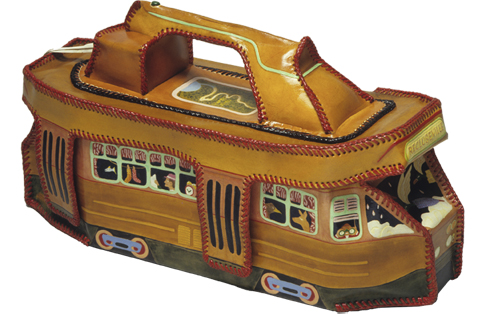 2012 CHG FINAL PROJECT REPORTSAUSTRALIAN CAPITAL TERRITORYChildren's Book Council ACT (Lu Rees Archives) received $15,000 for the digitisation of audio tapes. As a result of this project, 75 very valuable and fragile audiotapes from 1975 to 1986 were successfully digitised, ensuring preservation and future access. Additional benefits included: improvement in skills of staff (techniques for documenting, processing, storing and accessing audiotapes; enhanced knowledge of the digitisation process eg filtering, quality assurance); and increased appreciation of the unique value of the Library’s resources.Publicity of the project will be completed once the remaining 11 tapes have been digitised, through national media, Australian and overseas collecting institutions and universities, various literature centres professional associations and journals.The project has been completed and acquitted. Contact: Dr Belle Alderman, DirectorChildren's Book Council ACT (Lu Rees Archives)The LibraryUniversity of Canberra ACT 2601Ph: 02 6201 2062Manning Clark House Inc received $4,000 for a Preservation Needs Assessment (PNA) of the collection. Mr Luke James attended the CHG workshop on behalf of the organisation.The PNA was undertaken by Art and Archival who gave a general overview of the collection, with particular consideration to the use of the collection as part of the day to day function of running Manning Clark House.The project has been completed and acquitted.Contact: Ms Dione McAlaryManning Clark HousePO Box 3096Manuka ACT 2603Ph: 02 6295 1808NEW SOUTH WALESAlbury City Council (Albury Library Museum) received $8,400 for a Significance Assessment (SA) of the National Growth Centre Collection and a Significance Training Workshop.  Ms Bridget Guthrie and Ms Karlie Hawking shared attendance at the CHG workshop on behalf of the organisation.Dr Bruce Pennay of Charles Sturt University undertook the assessment, which has enabled the Museum to acknowledge the collection’s strengths, weaknesses and how best to plan for the future. Working in partnership with the consultant was a very constructive process. Significance workshops were held over two days by Veronica Bullock, Significance International: the first day was designed for participants with little exposure to significance; the second for museum staff and volunteers. A large diversity of regional museums and historical societies were represented, and all attendees gained valuable information and experience relating to significance, and assessment of significance.The project has been completed and acquitted.Contact: Ms Bridget Guthrie, Museum & Social History CoordinatorAlbury City Council (Albury Library Museum) PO Box 323Albury NSW 2640Ph: 02 6023 8333Australian Aviation Museum, Bankstown Inc received $4,000 for a Significance Assessment of the collection.  Mr Tom Lockley attended the CHG workshop on behalf of the organisation.This organisation returned the grant funds as they were not in a position to complete the significance assessment at this time.Contact: Mr Tom Lockley, Honorary ArchivistAustralian Aviation Museum, Bankstown IncPO Box 420Panania NSW Ph: 02 9791 3088Australian Country Music Foundation received $2,000 for archival storage for panels from the Buddy Williams touring truck.Panels formerly used as part of the coverage of the platform of a truck used in Australian Country Music Touring, circa 1959, are symbolic of this period. They have been preserved and stored in a facility which has resulted in sound conservation and useful presentation, and which will serve as a collection focus on the period when groups travelled throughout Australia delivering their music to those who had limited contact with performing artists.Publicity included an article in the Northern Daily Leader, 3 November 2012, p. 15.The project has been completed and acquitted.Contact: Mr Barrie Brennan, Board Member/Grants Officer Australian Country Music Foundation PO Box 1842Tamworth NSW 2340Ph: 02 6766 9696Australian Tennis Museum (Tennis NSW) received $5,000 for conservation treatments of costumes and archival storage materials.The consultant, from Heights Heritage Conservation, worked effectively with the Curator to undertake the work and remains a helpful contact for any future conservation work for our clothing collection. The project included the rehousing of the costume collection in museum standard archival boxes for shoes, hats and shirts, as well as conservation treatment of seven clothing items including two dresses, one cardigan and one blazer, and the consolidation and supports for three pairs of shoes.  This project consolidated the importance of the work the volunteers undertake and led to an increase in other work: calico cover production, photography and Mosaic cataloguing work with a new volunteer being trained in Mosaic. The Museum is hoping to make the clothing collection more accessible via on-line access once Mosaic entries are completed.The project has been completed and acquitted.Contact: Ms Joanne Sippel, Museum CuratorAustralian Tennis Museum (Tennis NSW) PO Box 6204Silverwater NSW 1811 Ph: 02 9024 7629Ballina Naval & Maritime Museum Inc received $4,800 for a Preservation Needs Assessment of the collection. Mr Ron Creber attended the CHG workshop on behalf of the organisation.The PNA was undertaken by Lydia Egunnike, from LE Conservation. The relationship between the consultant and museum volunteers was excellent and their awareness and understanding of the need to apply best practice conservation skills was an immediate benefit of this process. Publicity included an article in the Ballina Shire Advocate, 15 November 2012, p. 7.The project has been completed and acquitted.Contact: Mr Clem McMahon, PresidentBallina Naval & Maritime Museum Inc PO Box 506Ballina NSW 2478Ph: 02 6681 1002Deaf Society of New South Wales received $4,000 for a Preservation Needs Assessment of the collection.Consultant Maxine Holden of Art Guardians undertook the assessment. Her report gives clear and specific guidance about future preservation of the collection, with recommendations including rehousing and digitisation.The project has been completed and acquitted.Contact: Ms Sharon Nann, Director of Operations, Administration and EducationDeaf Society of New South WalesPO Box 1060Parramatta NSW 2124Ph: 02 8833 3600Eryldene Trust received $2,970 for cataloguing and archival storage materials for the photographic archive.The project was accomplished with the professional archivist, Julie Blyth, appointed to carry out the task of cataloguing over two thousand photographs of the Waterhouse occupation of Eryldene. Ms Blyth sourced two new volunteers with experience in cataloguing the National Trust’s archive of photographs, and these joined with two of Eryldene’s volunteers to work on the collection of photographs. They are all now stored chronologically in archival boxes in four categories: People (PEO) House and Garden (ERY) Ikebana (IKE) and the furnishings collection (COL) for ease of use by the volunteers. The photographs have been digitised as well, making them readily accessible to use for promotional purposes, and for research.  The project has been completed and acquitted.Contact: Mrs Penelope Holden, Volunteer CuratorEryldene Trust17 McIntosh StGordon NSW 2072Ph: 02 9498 2271Griffith Regional Art Gallery received $4,000 for a Significance Assessment of the Griffith Regional Gallery Couture Collection. Ms Shannon King attended the CHG workshop on behalf of the organisation.Lorraine Foster, of The Vintage Clothing Shop, Sydney, was engaged to do a Significance Assessment of the Couture Collection. A permanent catalogue has been set up through this process where people can browse the collection and make comments. A website is planned for mid-2014. The need for a racking system for storage of archival boxes has become apparent. An exhibition is planned for 2014 to generate further interest in the collection. Publicity included two media releases on the Griffith City Council website. The project has been completed and acquitted.Contact: Ms Shannon King, Acting Manager/Theatre CoordinatorGriffith Regional Art GalleryPO Box 2283Griffith NSW 2680Ph: 02 6962 5991Institute of the Sisters of Mercy of Australia and Papua New Guinea received $4,000 for a Preservation Needs Assessment of the Grafton Mercy Heritage Centre collection.The assessment was undertaken by consultant Ms Catherine Akeroyd of Museums and More. Her report’s recommendations included a three year plan for preservation implementation, and specific recommendations for climate control, artefact conservation, and collection management. Benefits have included: a greater understanding of the value of the collection and directions to proceed with preservation; reorganisation of the current collection; contacts for future information and assistance; and a higher status for the collection (important for future Institute funding).Publicity included an article in The Daily Examiner, 28 November 2012.The project has been completed and acquitted.Contact: ArchivistInstitute of the Sisters of Mercy of Australia and Papua New Guinea2 Villiers StGrafton NSW 2460Ph: 02 6642 1133Lady Denman Heritage Complex received $4,500 for a Preservation Needs Assessment of the Warren Halloran Collection. The PNA, undertaken by Kim Morris from Art and Archival, highlighted the need for expert technical assessment and scheduling of tasks associated with the building and environmental issues prior to any work being commenced on preservation of the collection. A far more detailed knowledge of the collection and knowledge of issues related to researching significance and preservation has been achieved through the PNA, as well as the SA undertaken in 2011.Publicity included articles in the South Coast Register, 8 June 2012, p. 12; 23 November 2012, p. 15 and Senior Lifestyle South Coast (NSW), 1 September 2012, p. 17.The project has been completed and acquitted.Contact: Mrs Margaret Britton, Volunteer ResearcherLady Denman Heritage ComplexPO Box 123Huskisson NSW 2540Ph: 02 4441 5675Mosman Regional Art Gallery and Cultural Centre (Mosman Council) received $4,600 for collection rehousing resources. The purchase of a 12-drawer cabinet has enabled the gallery to re-house fragile and delicate works on paper, and some small objects to ensure that their ongoing storage and care meets minimum professional industry standards.The project has been completed and acquitted.Contact: Katrina Cashman, Senior CuratorMosman Regional Art Gallery and Cultural CentrePO Box 211Spit Junction NSW 2088Ph: 02 9978 4178NSW Lancers Memorial Museum Inc received $3,740 for conservation treatments of the King’s Banner, the staff flag of General Delarey and the Imperial Bushmen Red Cross Flag.  The conservation treatment work on these Boer War flags and their reframing in museum standard UV glass has stabilised their condition and ensured their availability for public display for many years. The work was undertaken by International Conservation Services.The project has been completed and acquitted.Contact: Mr Ian Hawthorn, Promotion OfficerNSW Lancers Memorial Museum, Lancer Barracks2 Smith StParramatta NSW 2150Ph: 02 9899 2960National Art School received $5,000 for archival storage materials and equipment.This project has enabled the purchase of preservation materials and archival equipment, and ensured the continued and improved preservation, housing of and access to this valuable collection.The project has been completed and acquitted.Contact: Ms Deborah Beck, Lecturer / ArchivistNational Art SchoolForbes StDarlinghurst NSW 2010Ph: 02 9339 8744Norfolk Island Museum received $4,400 for archival storage materials and two dehumidifiers for the Kingston and Arthurs Vale Historic Area (KAVHA) Artefacts Collection.As a result of this project, approximately 1,700 metal objects from the KAVHA collection will be kept in vastly improved environmental conditions. Rehousing has allowed for each object to be inspected, condition graded and photographed, as well as for the identification of objects requiring conservation treatment – a very satisfactory outcome for the Museum.Publicity included an article in The Norfolk Islander newspaper, 20 April 2013, and an April 2013 Museum Facebook entry.  The project has been completed and acquitted.Contact: Ms Lisa Richards, Director/CuratorNorfolk Island Museum Kingston, Norfolk Island 2899Ph: 0011 6723 23788Port Macquarie Historical Society Inc received $10,560 for conservation treatments and archival storage materials.The planned outcomes of this project were to address specific and priority recommendations from a collection PNA conducted in 2011. Funding was for conservation treatments for the Advance Australia Pelmet and nine Lionel Lindsay watercolours, including re-matting, and the purchase of nine solander boxes to store the conserved Lionel Lindsay watercolours. The work was done by Preservation Australia.The project provided a greater knowledge of the collection condition, and condition and treatment reports and photographs as a baseline for future care and conservation. The project has been completed and acquitted.Contact: Ms Leonie Law, PresidentPort Macquarie Historical Society IncPO Box 82Port Macquarie NSW 2444Ph: 02 6583 1108Royal United Services Institute of New South Wales Inc received $4,400 for a Significance Assessment of the Library. Ms Jan Titcombe attended the CHG workshop on behalf of the organisation.Dr Anne-Maree Whitaker, an independent professional historian undertook the assessment. The report confirms the belief that the cost and effort which has already been expended in improvements to the management and accessibility of the library holdings was justified. The SA encouraged RUSI to provide access to the collection via Trove.The project has been completed and acquitted.Contact: Mr Doug RoserRoyal United Services Institute of New South Wales Inc Locked Bag 18Darlinghurst NSW 2010Ph: 02 9817 1759 Singleton Public Library received $6,000 for conservation treatments to the HH Lloyd papers.The conservation treatment was undertaken by conservators from Preservation Australia. The project further developed the professional relationship with the conservator, improved access to the collection, improved opportunities for further conservation activities and improved possibilities for digitisation of the collections.Publicity included an article in the Singleton Argus, 20 November 2012, p. 5.The project has been completed and acquitted.Contact: Mrs Sharon Muir, Information Services LibrarianSingleton Public Library8-10 Queens StSingleton NSW 2330Ph: 02 6578 7500Sulphide Street Railway & Historical Museum (Broken Hill) received $7,315 for conservation activities (installation of light controlling blinds) and archival storage materials.The addition of blinds throughout the museum has reduced light and temperature significantly, giving our paper collection greater protection. The purchase of archival storage materials has initiated the setting up of a dedicated Archives room, which will enable correct storage for the collection for the first time in the museum’s 32 year history.Publicity included: an interview on ABC radio 2 November 2012; various articles in the Barrier Daily Truth, including 2 November 2012, p. 4; also an article on www.railpage.com.au/news The project has been completed and acquitted.Contact: Mrs Christine Adams, SecretarySulphide Street Railway & Historical MuseumPO Box 530Broken Hill NSW 2880Ph: 08 8088 4660Thredbo Historical Society Inc received $5,500 for a Significance Assessment of the collection. Mrs Christina Webb attended the CHG workshop on behalf of the organisation.The assessment was undertaken by Veronica Bullock from Significance International. Following the recommendations made by the assessor, the organisation has embarked on a program to thoroughly document and catalogue their collection. Publicity included article in the Monaro Post (November 2012), Sunpost (Summer 2012/13), and in the Thredbo Historical Society newsletter (January and June 2013). There was also an interview with Alan Fredericks on 666 ABC Canberra.The project has been completed and acquitted.Contact: Mrs Christina Webb, Museum AdministratorThredbo Historical Society IncPO Box 6Thredbo NSW 2625Ph: 02 6457 7410Trustees of the Roman Catholic Church for Diocese of Wagga Wagga received $4,500 for a Preservation Needs Assessment of the Archives.Tegan Anthes of Preservation Australia undertook the assessment. Recommendations included improvements to the management and storage of the collection, which will allow improved access to the collection. The project has enabled a greater knowledge and an historical awareness of the collection, and increased interest in the value of the archives by staff and others in the community.Publicity included a mention on local TV station WIN News and an article in the monthly Diocesan Catholic paper Together.The project has been completed and acquitted.Contact: Mrs Kay Judd, Diocesan ArchivistTrustees of the Roman Catholic Church for Diocese of Wagga WaggaPO Box 473Wagga Wagga NSW 2650Ph: 02 6937 0003NORTHERN TERRITORYAviation Historical Society of the Northern Territory (Australian Aviation Heritage Centre) received $4,000 for a Significance Assessment of the collection. Mr Alan Cairncross attended the CHG workshop on behalf of the organisation.The Society and Museum staff had an excellent and effective working relationship with the consultant, Cathy Day, of Heritage Today.  Cathy showed a familiarity with aviation museums and understood the issues faced by a ‘not-for-profit’ organisation largely run by volunteers.Skills gained from this project included a fresh way of looking at the Society’s collection in terms of its historical significance. Investigations into significant items described by Cathy Day have improved the knowledge of volunteers and staff in regards to the items in the Society’s collection;The project has been completed and acquitted.Contact: Mr Craig Bellamy, Vice President and ArchivistAviation Historical Society of the Northern Territory (Australian Aviation Heritage Centre)PO Box 37621Winnellie NT 0821Ph: 08 8947 2145Catholic Church Diocese of Darwin received $5,650 for a Preservation Needs Assessment of the collection.  Ms Anita Maertens attended the CHG workshop on behalf of the organisation.Artifact Conservation carried out the assessment, which has proven invaluable to the Diocese for the future preservation and storage of the collection. Recommendations included rehousing and collection management.Publicity included an article in Diocesan magazine Unity, edition 14, March 2013, p.3.The project has been completed and acquitted.Contact: Sister Elizabeth Little, Chancellor of GovernanceCatholic Church Diocese of DarwinGPO Box 476Darwin NT 0801Ph: 08 8942 6000Ngaanyatjarra Council (Aboriginal Corporation) received $6,000 for a Preservation Needs Assessment of the Tjumalampa-ya Collection. Felicity Corkill from Corkill Conservation undertook the assessment. She had a good understanding of the particular difficulties faced by ‘desert’ collections. Her report was well received resulting in enhanced knowledge and understanding of the collection, and how to care for it.        The project has been completed and acquitted.Contact: Mr Alex Knight, Manager, Land and CultureNgaanyatjarra Council (Aboriginal Corporation)PO Box 644Alice Springs NT 0871Ph: 08 8950 1740Strehlow Research Centre received $9,800 for conservation and digitisation of Carl Strehlow’s handwritten manuscript Die Aranda- und Loritja-Stamme in Zentral-Australien (Volume II Cultus).Artlab Australia’s work on this project involved conservation of the volume and a production of a digital copy for client access. This has stabilised the physical object and ensured its future conservation, and enabled researcher access to this nationally significant and most important historical ethnography of Indigenous peoples.The project has been completed and acquitted.Contact: Ms Bridget May, Office ManagerStrehlow Research CentrePO Box 831Alice Springs NT 0871Ph: 08 8951 1111QUEENSLANDBrisbane Tramway Museum Society received $3,000 for archival storage materials and equipment.The purchase of the steel cabinets, boxes and shelving has greatly improved the storage of material within the museum archives.  The inclusion of the new cabinets and shelving has enabled the museum to properly store the archival material to ensure its proper preservation and has enabled the museum to remove items from wooden cabinets which were inappropriate for this material into proper steel cabinets. Because of the new archival storage material and cabinets supplied the museum has obtained a copy of an archival database and has started a categorisation of its collection.Publicity included an article in Quest Community e-newspaper North West News, 16 October 2013, p.12. The project has been completed and acquitted.Contact: Glen DyerBrisbane Tramway Museum SocietyPO Box 94Ferny Hills QLD 4055Ph: 0408 007 209Burdekin Shire Library received $7,500 for conservation treatment of the Mirka Mora mural ‘Painting of Life’.The conservator, John Hook, from C. Whitelaw and J. Hook, worked well with the organisation, engaging and involving staff in the process. Publicity included the library website http://www.burdekin.qld.gov.au/facilities-and-recreation/libraries/library-history/mirka-mora-space/ and an article in the Burdekin Council in Focus newsletter.The project has been completed and acquitted.Contact: John Scott, Manager, Library ServicesBurdekin Shire LibraryPO Box 974Ayr QLD 4807Ph: 07 4783 9971Corporation of the Synod of the Diocese of Brisbane received $4,000 for a Significance Assessment of the Anglican Diocese of Brisbane records and archives collection. Miss Desley Soden attended the CHG workshop on behalf of the organisation.Dr Judith McKay, historian and museum consultant undertook the assessment and her experience and professionalism was evident in the planning and conduct of the project. The Diocese now has a valuable record of key items in the collection and a useful resource to support applications for financial support for preservation projects.The project has been completed and acquitted.Contact: Jayne Shallcross Corporation of the Synod of the Diocese of BrisbaneGPO Box 421Brisbane QLD 4001Ph: 07 38352230Corporation of the Trustees of the Order of the Sisters of Mercy Brisbane received $2,000 for archival storage materials (Orphanage Registers). The project funds have enabled the preservation of the collection material.The project has been completed and acquitted.Contact: Kay Lane, ArchivistCorporation of the Trustees of the Order of the Sisters of Mercy BrisbanePO Box 287Toowong DC QLD 4066Ph: 07 3369 5533Cairns and District Chinese Association Inc received $9,130 for Conservation of the Lit Sung Goong Timber Artefacts and conservation training workshop.Conservators from International Conservation Services worked on the high priority timber objects. They were attuned to the needs of the organisation and understood the issues faced by small community groups caring for collections. The timber conservation workshop attracted 11 participants from the region, including seven volunteers from CADCAI.Publicity included an article in the Cairns Sun, 24 July 2013.The project has been completed and acquitted.Contact: Mary LowCairns and District Chinese Association IncPO Box 5951Cairns QLD 4870Ph: 07 4032 3368Empire Theatres Foundation received $2,000 for conservation treatments (posters and programs), archival storage, photocopying of newspaper clippings and rehousing. Ms Lauren Sullivan attended the CHG workshop on behalf of the organisation.Publicity included an article in the Toowoomba Chronicle and the Empire Theatres Foundation annual newsletter, 2013, p. 2.The project has been completed and acquitted.Contact: Ms Lauren Sullivan, Foundation OfficerEmpire Theatres FoundationPO Box 1227Toowoomba QLD 4350Ph: 07 4698 9900Girl Guides Queensland received $8,000 for Environmental Control Equipment (Dehumidifier).After lengthy delays, brought about by a number of reasons, dehumidifiers were installed, ensuring the preservation of the historical archive collection.The project has been completed and acquitted.Contact: Ms Jill HogrefeGirl Guides QueenslandPO Box 739Fortitude Valley QLD 4006Ph: 07 3252 3061Mapoon Aboriginal Shire Council received $9,000 for Indigenous Collection Work Placements (Training for two persons for five days) at Museum of Tropical Queensland, including travel, accommodation and training fees.Ms Diane Nicholls and Mr Ronaldo Guivarra shared attendance at the CHG workshop on behalf of the organisation.Two cultural heritage rangers attended work experience and training for one week in Townsville under the direction of Ms Trish Barnard, Senior Curator Indigenous Studies (Anthropology), Cultures and Histories, Queensland Museum/ Museum Tropical Queensland. During their work placement Diane and Ronnie gained skills and information towards their work on the Mapoon Cultural Keeping Place collection. Remaining unspent funds were returned to CHG. The project has been completed and acquitted.Contact: Ms Jane BlackwoodMapoon Aboriginal Shire CouncilPO Box 213Weipa QLD 4874Ph: 07 40909054Museum and Gallery Services Queensland received $6,400 for Training Workshops (three days, Burnett Region) - Skill Development Workshop Series in Collection Management, Preventative Conservation and Disaster Preparedness and Recovery.The Grant enabled a series of three free skill development workshops to be held in the Burnett region. Feedback from workshop participants was very positive. The workshops were also supported by North Burnett Regional Council who funded the venue, catering and providing AV equipment.Publicity included M&GSQ blog entry on the Preventive Conservation workshop, a mention in the Source newsletter, Vol 9 (2), Winter 2013, p. 10 and on the M&GSQ website.The project has been completed and acquitted.Contact: Ann BaillieMuseum and Gallery Services Queensland381 Brunswick StreetFortitude Valley QLD 4006Ph: 07 3215 0845North Stradbroke Historical Museum Inc received $3,000 for archival storage materials and equipment. The project has resulted in the purchase of much needed archival supplies. The Oodgeroo Collection and the Museum document collection have been rehoused into archival enclosures.Publicity included items in the Museum’s Quarterly Newsletter, Vol 20, No 4, December 2012, pp. 1-2.The project has been completed and acquitted.Contact: Ms Elisabeth Gondwe, ResearcherNorth Stradbroke Historical Museum IncPO Box 80Dunwich QLD 4183Ph: (07) 3409 9699Royal Historical Society of Queensland received $11,000 for a plan cabinet, which enabled storage of a unique collection of historical panoramas. The remaining sum was spent on frames to enable display of the panoramas on permanent rotation.Publicity included an item in the RHSQ Bulletin, June 2012.The project has been completed and acquitted.Contact: Dr Rebecca LingRoyal Historical Society of QueenslandPO Box 12057Brisbane QLD 4003Ph: 07 3379 1029SOUTH AUSTRALIAEmbroiderers' Guild Museum (SA) received $4,400 for a Significance Assessment of the collection. Mrs Di Fisher attended the CHG workshop on behalf of the organisation.Historian Geoff Spiers undertook the assessment. The SA has helped with analysis of the collection, further research of collection items, disaster planning and with accession. There is increased commitment from museum team members to the collection as a whole, as they have become more critically and analytically focused; skills which are now applied to all museum processes.Publicity has included mentions on the South Australian Embroiderer’s Guild website http://www.embguildsa.org.au/museum-news.html, in the monthly newsletter, Review, and on the South Australia Community History website http://community.history.sa.gov.au/news/community-groups-win-428675-heritage-grantsThe project has been completed and acquitted.Contact: Mrs Di Fisher, CuratorEmbroiderers' Guild Museum (SA)16 Hughes StMile End SA 5031Ph: 08 8234 1104Lutheran Archives received $4,000 for a Significance Assessment of the collection. Ms Rachel Hoffmann attended the CHG workshop on behalf of the organisation.June Edwards, professional archivist, undertook the assessment, and the process proved to be highly beneficial to the organisation. Benefits included increased knowledge of the collection; uncovering of many items and ‘treasures’ in the collection, and the history of some of these; more systematic approach to the management and handling of the collection; and better future access both online and in the Archive.Publicity included a report to the Church Synod, Adelaide, 17-24 April 2013; further publicity will include an article in Friends of Lutheran Archives quarterly newsletter, May 2013. The project has been completed and acquitted.Contact: Ms Rachel Hoffmann, Assistant ArchivistLutheran Archives27 Fourth StBowden SA 5007Ph: 08 8340 4009Mannum Dock Museum of River History received $1,550 for Archival storage materials for the Rod Williams Collection.Archival containers were purchased to house items from the Rod Williams Collection including 200 photographs, 300 framed photographs, memorabilia and original documents that portray the life and times of people associated with the Murray River and surrounding district from the late 1800’s. Publicity included an article in the Full Steam Ahead Newsletter, 6 November 2012. The project has been completed and acquitted.Contact: Deb AlexanderMannum Dock Museum of River History6 Randell StreetMannum SA 5238Ph: 08 8569 2733National Trust of South Australia (Collingrove Homestead) received $6,150 for conservation treatment of four works on paper. The grant has ensured the improved condition of valuable items for the future, and an enhanced visitor experience to the Collingrove property, to where the items have been returned.Publicity included an article in the NTSA 2nd quarterly Heritage Living (2013), and items sent to local media, the NTSA websites and Facebook.The project has been completed and acquitted.Contact: Ms Sue Scheiffers, Volunteer/Vice PresidentNational Trust of South Australia (Collingrove Homestead)631 Glynburn RdBeaumont SA 5066Ph: (08) 8202 9200National Trust of South Australia (Naracoorte Branch) received $4,900 for a Significance Assessment of the Sheep’s Back Museum Collection. Mrs Judith Murdoch attended the CHG workshop on behalf of the organisation.Consultant Kate Walsh undertook a very successful assessment, which has resulted in clear objectives for future planning and actions for the museum collection. Relationships between staff and the consultant were very rewarding and valuable, and Kate made a very favourable impression on community members as well.Publicity included an article in the Naracoorte Herald, 8 November 2012, p. 15 and a mention in local ABC news. The project has been completed and acquitted.Contact: Mrs Judith MurdochCurator, The Sheep’s Back MuseumNational Trust of South Australia (Naracoorte Branch)PO Box 931Naracoorte SA 5271Ph: (08) 8764 2091Nora Heysen Foundation Inc received $4,000 for a Preservation Needs Assessment of the collection. Kasi Albert from Artlab Australia undertook the preservation needs assessment. The Foundation received a comprehensive and rigorous report, enabling a clear prioritisation of activities established as a result of the long and short term recommendations in the report.Publicity included an article in the Mount Barker Courier, 21 November 2012, p. 22.The project has been completed and acquitted.Contact: Rosemary HeysenNora Heysen Foundation IncHeysen RdHahndorf SA 5245Ph: 08 8388 7277Performing Arts Collection, Adelaide Festival Centre received $2,000 for conservation and rehousing of the two most significant collection items: the Yantabinjie score and original manuscript. Ms Helen Trepa attended the CHG workshop on behalf of the organisation.The project to conserve and rehouse the Yantabinjie score and original manuscript has been completed by conservator Liz Mayfield from Artlab. The Performing Arts Collection is very happy with the results of the conservation work which has made the score and manuscript easier to handle, store and access.The project has been completed and acquitted.Contact: Helen Trepa, Collection Coordinator Performing Arts Collection, Adelaide Festival CentreGPO Box 1269Adelaide SA 5001Ph: 08 8216 8895Port Dock Station Railway Museum (SA) Inc received $ 5,000 for archival storage materials.The Collection Housing Project focused on housing the artefact, posters and placard collections and associated ephemera such as tickets, menus and railway stamps housed in the upstairs archive. 2,111 items have been rehoused and catalogued. The project has resulted in many benefits that have assisted with working towards the resolution of retrospective housing, conservation, access, cataloguing and record management issues at the Museum.The project has been completed and acquitted.Contact: Moana Colmer, CuratorPort Dock Station Railway Museum (SA) IncPO Box 3153Port Adelaide SA 5015Ph: 08 8341 1690SA Amateur Football League Inc received $4,000 for a Significance Assessment of the historical collection.The consultant Geoff Speirs, professional historian, was very thorough in his research and the report reflects his knowledge of and interest in the collection. The report is an asset to the South Australian Amateur Football League and will assist with further preservation of their history.The project has been completed and acquitted.Contact: Grant GoodallSA Amateur Football League Inc1A Meyer St Torrensville SA 5031Ph: 08 8443 8999St John Ambulance Aust SA Inc received $ 2,300 for archival storage materials (rehousing of the photographic collection).The project has resulted in a direct improvement in the preservation of the photographic collection by ensuring its storage in archival folders using acid free materials. Knowledge of the collection is increasing as photographs are sorted into thematic topics and additional information about the content of the photographs is collected. Volunteers are gaining news skills as they work on the rehousing project, involving the sorting, handling and proper storage of photographs. The project is drawing a broader involvement of volunteers, including an elderly retired group who have become engaged in identifying photographs at regular monthly meetings.The project has been completed and acquitted.Contact: Yvonne RoutledgeSt John Ambulance Aust SA Inc85 Edmund AvenueUnley SA 5061Ph: 08 8338 2739South Australian Aviation Museum Inc received $4,000 for a Preservation Needs Assessment of the collection.A comprehensive assessment was prepared by Ian Miles and Anne Dineen of Artlab Australia, and it will be very useful in the future preservation of the collection. Volunteers also benefitted from the assessment process. The project has been completed and acquitted. Contact: Mr David Byrne, PresidentSouth Australian Aviation Museum IncPO Box 150BC Port Adelaide SA 5015 Ph: 08 8240 1230TASMANIASpring Bay Maritime & Discovery Centre received $11,000 for Training Workshops in Preservation and Conservation of Local Museum Collections. Three workshops were run by Art & Archival Pty Ltd in Hobart, Launceston and Devonport, with over 60 volunteers attending and receiving knowledge on how to preserve and conserve their collections on a limited budget.Arts Tasmania promoted the workshop through their networks and created a workshop flyer. Museums Australia Tasmania featured images of the workshop on their website at http://tassiemuseums.edublogs.org/conservation-workshop/The project has been completed and acquitted.Contact: Ms Sue Atkinson, Collections ManagementSpring Bay Maritime & Discovery CentrePO Box 313Orford TAS 7190Ph: 0407 976 359VICTORIAAustralian Aircraft Restoration Group received $11,000 for archival storage equipment (shelving).The project enabled the supply, delivery and installation of 36 bays of metal Rolled Upright Type shelving for the storage of the AARG technical library and 13 bays of Rivet Archive Shelving for the storage of archive boxes.Publicity included regular articles in AARG’s Insight newsletter, including Winter 2-13, p. 20 and Spring 2013, pp 29-30.The project has been completed and acquitted.Contact: Mark PilkingtonAustralian Aircraft Restoration GroupPO Box 242Mentone VIC 3194Ph: 0418174957Australian Lesbian and Gay Archives Inc received $550 for collection preservation activities (light reducing blinds). The purchase of the blinds was recommended in the Preservation Needs Assessment, and their installation has meant that high levels of UV radiation and high daytime heat levels have been significantly reduced.Publicity for the project included a news item on the Archives website http://alga.org.au/2013/2350, and a further item in the 2012-13 Annual Report.The project has been completed and acquitted.Contact: Dr Graham Willett, SecretaryAustralian Lesbian and Gay Archives IncPO Box 124 Parkville VIC 3052Ph: 0424 329 275 Bendigo Trust received $8,000 for two Significance Assessments: the Bendigo Tramways and Central Deborah Mine Collections. Mr Thomas Seddon attended the CHG workshop on behalf of the organisation.The assessments were done by Minerva Heritage. The Trust has achieved a very positive result with the gold mine and tramway collections assessments. The reports will be used to focus and improve efforts at the two sites assessed, and also with two other collections – the Gasworks and Joss House.Publicity included an article in the Bendigo Advertiser, 16 November, 2012, p.12.The project has been completed and acquitted.Contact: Tom SeddonBendigo Trust76 Violet StreetBendigo VIC 3550Ph: 03 5441 1863Berry Street received $ 4 000 for a Preservation Needs Assessment of the Berry Street Heritage Collection.  Vanessa Kowalski of The Centre of Cultural Materials Conservation, University of Melbourne was engaged to undertake the assessment. The PNA clearly outlines the value of the collection and identifies where improvements can be made to ensure that Berry Street Heritage Collection remains available in the future.The project has been completed and acquitted.Contact: David NyeBerry Street1 Salisbury StreetRichmond VIC 3121Ph: 03 9429 9266Catholic Diocese of Sandhurst received $4,000 for a Significance Assessment of the collection. Ms Donna Bailey attended the CHG workshop on behalf of the organisation.Museum consultant, Dr Megan Cardamone, conducted the assessment. Her report’s recommendations will be very useful for future planning for and care of the archives and heritage materials. The project has resulted in greater knowledge and an increased profile of the collection, and will play a valuable role in terms of lobbying for future publicity and resources.Publicity included items in the Diocesan monthly newspaper Sandpiper, 6 December 2012, p. 6 and 20 March 2013, p. 20.The project has been completed and acquitted.Contact: Ms Donna Bailey, Archival OfficerCatholic Diocese of SandhurstPO Box 201Bendigo VIC 3552Ph: 03 5441 2544Christ Church (Anglican) Geelong received $7,700 for collection management and preservation activities (including cataloguing software; Access database software; training; archival storage materials; environmental monitoring and control equipment.The storage and preservation of heritage and irreplaceable items contained within the Christ Church archives has been markedly improved as have the identification and location of particular items within the collection.The project has been completed and acquitted.Contact: Dr Phillip SwainChrist Church (Anglican) GeelongCnr  McKillop Street and Moorabool StreetGeelong VIC 3220Ph: 03 5221 8055Community College Gippsland received $3,600 for Conservation, Cataloguing and Significance Training Workshops for eight community members. Jason Eades Consulting Group provided the training for community members, with good attendance and feedback from each session.Publicity included an article in the Community College Gippsland e-Bulletin.The project has been completed and acquitted.Contact: Jeff Tellefson, Project ManagerCommunity College GippslandPO Box 249Warragul VIC 3820Ph: 03 5622 6000Jewish Holocaust Centre Inc received $4,000 for archival storage materials.This project has enabled the purchase of archival standard boxes and enclosures, and has ensured the continued preservation of the collection.Publicity included an item in the Centre’s News publication.The project has been completed and acquitted.Contact: Mr Daniel Feldman, Project AdministratorJewish Holocaust Centre Inc13-15 Selwyn StElsternwick VIC 3141Ph: 03 9528 1985Jewish Museum of Australia received $ 4,000 for archival storage materials.The grant enabled the purchase of high quality boxes and conservation grade materials for re-packaging key elements of the collection. Work is currently underway to rehouse the first collection identified. The purchase of the materials has been the catalyst for a wider project at the Museum and ultimately the collection will become more accessible and prominent than previously.The project has been completed and acquitted.Contact: Peta CookJewish Museum of AustraliaPO Box 117St Kilda VIC 3182Ph: 03 8534 3617Ken Lawrence Foundation (KenDon Museum) received $4,400 for a Significance Assessment of the KenDon Museum collection of Australian ceramic art. Mrs Anna Maas attended the CHG workshop on behalf of the organisation.The assessment was undertaken by consultant and curator, Grace Cochrane, who was professional and thorough in every detail. The Significance Assessment has been important to the organisation as it has given recognition to the collection in the community and confirmation of its relevance.The project has been completed and acquitted.Contact: Anna MaasKen Lawrence Foundation (KenDon Museum)659 High StreetEast Prahran VIC 3181Ph: 0416 085 002La Mama Inc received $6,400 for Archival storage materials and equipment, cataloguing and collection management equipment; conservation of photographs.The most direct outcome has been the digitisation of photographs, now stored in archival albums and housed at the University of Melbourne Archives repository. This has enabled improved access to the collection. Staff and volunteers have learnt news skills in scanning images, working with the database, basic conservation treatment of photographs, cataloguing systems and research, increasing their knowledge of the collection as the work proceeded.Publicity included a presentation at a University of Melbourne Archives Workshop on ‘Grassroots archiving in the digital age’.The project has been completed and acquitted.Contact: Fiona Wiseman La Mama IncPO Box 1009Carlton VIC 3053Ph: 03 9347 6948National Trust of Australia (Victoria) received $4,000 for a Significance Assessment of the LaTrobe and Hoddle collections. Ms Rosemary Hanscombe attended the CHG workshop on behalf of the organisation.The consultant, Dr Dianne Reilly AM undertook the assessments which will now provide the basis for further work on the watercolours. Her recommendations will guide future projects such as digitisation to improve access to the collections.The project has been completed and acquitted.Contact: Elizabeth Anya-PterivnaNational Trust of Australia (Victoria)4 Parliament Place East Melbourne VIC 3002Ph: 03 9656 9800Old Treasury Building Reserve Committee of Management Inc received $4,000 for a Significance Assessment of the Old Treasury Building (OTB) Collections. Ms Diane Gardiner attended the CHG workshop on behalf of the organisation.Consultant Michele Summerton from Historica undertook the assessment of the OTB furniture, documents and photographs collections. As a result of the project, there is now an increased knowledge of the extent, nature and history of collection items, and a heightened awareness amongst staff and volunteers of its state and national importance. There has also been improved efficiency in the recording of furniture and fittings (including their significance) in the collections database.Publicity has included items on OTB e-news, and on the OTB website www.oldtreasurybuilding.org.au The project has been completed and acquitted.Contact: Ms Diane Gardiner, General ManagerOld Treasury Building Reserve Committee of Management Inc20 Spring StMelbourne VIC 3000Ph: 03 9651 2233Public Record Office Victoria received $12,600 for Training Workshops in six locations in regional Victoria - 'Collecting, Conserving and Connecting: managing and understanding your small archive collection'.Public Record Office Victoria (PROV) delivered the Collect and Connect: Managing Small Archive Collections to workshops in 5 regional Victorian locations with very positive feedback. PROV also delivered two Care for Collections workshops in Ballarat and Bendigo. Training materials from these workshops are now available on the PROV website http://prov.vic.gov.au/community-programs/trainingIn addition two short videos have been developed and will be made available on the website.The project has been completed and acquitted.Contact: Lauren BourkePublic Record Office VictoriaPO Box 2100North Melbourne VIC 3051Ph: 03 9348 5600St James Old Cathedral, Melbourne West received $4,000 for a Significance Assessment of the artefact collections and archives. Mrs Janette Wells attended the CHG workshop on behalf of the organisation.Maxine Holden of Art Guardians conducted the Significance Assessment.  Her report has been of great benefit to the organisation, increasing awareness and appreciation of the collection and excellent advice on how to store, conserve and manage it. Advice about displaying the collection to improve public access has been implemented.The project has been completed and acquitted.Contact: Janette WellsSt James Old Cathedral, Melbourne WestPh: 03 9329 0903Tatura & District Historical Society Inc received $9,550 for digitisation of audio and video tapes; audio visual display preparation and data projection equipment. Mr Arthur Knee and Mrs Lurline Knee shared attendance at the CHG workshop on behalf of the organisation.The digitisation of audio and video tapes, together with the provision of projection equipment has allowed this material to be displayed to our Historical Society Members, and visiting groups.Publicity included an article in the Tatura Guardian.The project has been completed and acquitted. Contact: Mr Arthur KneeTatura & District Historical Society IncPO Box 156Tatura VIC 3616Ph: 03 5824 2111Victorian Jazz Archive Inc received $1,700 for two training workshops: Collection management and preservation digitisation.The Collections Management Workshop held on 14 May 2013 was conducted by Detlev Leuth, National Archives of Australia. There were 15 attendees.The Preservation Digitisation Workshop held on 13 June 2013 was conducted by Andrew Stawowczyk Long, of Mus Callidus Services Pty Ltd. There were 10 attendees. Two days of workshops has ensured that volunteers are now better trained to handle and care for the collection. The project has been completed and acquitted.Contact: Mel Blachford, Collections ManagerVictorian Jazz Archive IncPO Box 6007Wantirna Mall VIC 3152Ph: 03 9800 5535Victorian Spiritualists' Union Inc received $ 4,000 for a Preservation Needs Assessment of the collection. The assessment was undertaken by The Centre for Cultural Materials Conservation, University of Melbourne. The relationship with the consultant was very good and her report has resulted in improved knowledge of the collection and the building as well as increased awareness of future requirements and who to contact for future assistance.Publicity included an article in Con Brio, the association’s quarterly newsletter (2013).The project has been completed and acquitted.Contact: Alan Bennett, SecretaryVictorian Spiritualists' Union IncPO Box 12412Melbourne VIC 8006Ph: 03 9663 6121Wangaratta Historical Society Inc received $5,000 for Conservation treatment of the Marianne Gibson Quilt. Mrs Valma Gleeson and Mrs Margaret Pratt shared attendance at the CHG workshop on behalf of the organisation.The quilt is one of the finest surviving examples of a crazy patchwork quilt in the world. It is composed of 9 blocks, and features silks and velvets, with embellishments such as lacework and embroidery. It was sent to Artlab in Adelaide for extensive repair and conservation treatment. Artlab were professional and helpful and provided a report and a DVD of images of the work which has enabled the volunteers to increase their knowledge and understanding of fabric conservation techniques.Publicity included articles in the Wangaratta Chronicle, 30 October 2013, and Quilters Companion, Vol 13(1), p. 106, January 2014.The project has been completed and acquitted.Contact: Val Gleeson OAMWangaratta Historical Society IncPO Box 812Wangaratta VIC 3676Ph: 03 5721 3222Women's Art Register Inc received $14,960 for collection management and reformatting (digitisation) of collection material. The cataloguing of the collection and the long term conservation of the material has been achieved and it is expected that the collection will be accessible via the Internet in the near future.The project has been completed and acquitted.Contact: Gail StiffeWomen's Art Register Inc415 Church StreetRichmond VIC 3121Ph: 03 9889 7302WESTERN AUSTRALIABenedictine Community of New Norcia Inc received $5,000 for Preservation Needs Assessment of the ecclesiastical textile collection, including travel and accommodation for one consultant only.Consultants Rinske Car, Textile Conservation Services, and Dr Ian McLeod, Western Australian Museum, worked with rigor and generosity throughout the project and have produced a document which has clearly proved its value.The report is of foundational value to the understanding, conservation and storage of New Norcia’s vestment collection.Publicity included an article on the New Norcia website, CathNews http://cathnews.com/cathnews/15956 , and The Record (Perth Catholic newspaper) 6 November 2013.The project has been completed and acquitted.Contact: Peter HockingBenedictine Community of New Norcia IncGreat Northern HighwayNew Norcia WA 6509Ph: 08 9654 8018Bus Preservation Society of Western Australia Inc received $4,000 for a significance assessment of the collection. Mr John Weaver attended the CHG workshop on behalf of the organisation Ms Michelle Slarke, heritage and culture consultant conducted the Significance Assessment of the collection. Her report was the first overall assessment of the collection in recent years and highlighted the areas of importance that need to be worked on in planning, priorities, orientation to the public interest, record keeping and educational aspects of the collection. The project has been completed and acquitted.Contact: Graeme GugeriBus Preservation Society of Western Australia IncWhiteman Park99A Lord StWhiteman WA 6068Ph: 08 9384 5680Curtin University of Technology received $4,000 for a Significance Assessment of the Curtin University Art Collection. Ms Barbara Cotter attended the CHG workshop on behalf of the organisation.Ms Roslyn Russell from Significance International was engaged to undertake the Significance Assessment. There is now a greater understanding of the historical development of the collection. The next step is to present the report to all stakeholders to raise the profile and understanding of the collection. The research done will provide direction for future exhibitions, acquisition and de-accessioning programs.The project has been completed and acquitted.Contact: Lia McKnightCurtin University of TechnologyGPO Box U1987Perth WA 6845Ph: 08 9266 4405Fellowship of Australian Writers (WA) received $4,000 for a Preservation Needs Assessment of the collection.The PNA was done by conservator, Greg Manzie. Approval was sought and given to spend remaining funds on recommendations made in the PNA.The project has been completed and acquitted. Contact: Ms Trisha Kotai-EwersFellowship of Australian Writers (WA)GPO Box 6180Swanbourne WA 6010Ph: 08 9384 4771GFS An Anglican Ministry received $4,000 for a Significance Assessment of the collection. Mrs Anne Wilson attended the CHG workshop on behalf of the organisation.Ms Jennie Carter of Historical Research and Publication Services undertook the assessment. Benefits have included: an increased awareness of the importance of the collection; local and national networking contacts; plans for the development of long term plans for collection sustainability; and an increased interest by volunteers in the organisation.Publicity included an article in Update: Newsletter of GFS & KidsPlus Perth, April 2012, p. 3.The project has been completed and acquitted.Contact: Mrs Anne Wilson, ArchivistGFS An Anglican Ministry240 Adelaide TerracePerth WA 6000Ph: 08 9202 1627JewishCare WA Inc received $4,000 for a Significance Assessment of the collection. Dr Jonathon Steinberg attended the CHG workshop on behalf of the organisation.Professional historian, Ms Kristy Bizzaca was the consultant engaged to undertake the assessment. The organisation was impressed with her ability to process all the information contained in the many boxes; the contents of which were not well known by the organisation initially. The collection has been found to have great significance for the study of genealogy. The project has been completed and acquitted.Contact: Dr Jonathon SteinbergJewishCare WA Inc61 Woodrow AveYokine WA 6060Ph: 08 9275 6743Roman Catholic Archbishop of Perth (Archives) received $3450 for archival storage materials (Broderick Collection).  The Michael Broderick Collection of architectural plans and paperwork has been rehoused into archival quality storage. This enables improved physical and bibliographic access to the collection materials; all having now been accessioned and described in detail in an archival database. The project has enhanced the staff and volunteers’ knowledge of the collection.The project has been completed and acquitted.Contact: Stefania Di MariaRoman Catholic Archbishop of Perth (Archives)PO Box 3311East Perth WA 6892Ph: 08 9223 1351Shire of Roebourne (Local History Office) received $6,000 for a Preservation Needs Assessment of the local collection, including travel and accommodationKay Söderlund from Preservation Australia P/L conducted the Preservation Needs Analysis over 3 days, visiting display locations at Roebourne Old Gaol Museum, Cossack Courthouse Museum as well as the Local History Office in Karratha. Her report outlines the particular issues faced by objects in the collection and provides good recommendations and guidance on forward planning for its conservation, enabling greater public access in future. The project has been completed and acquitted.Contact: Lesley DuBoisShire of Roebourne (Local History Office)PO Box 219Karratha WA 6714Ph: 08 9186 8660Warlayirti Artists Aboriginal Corporation received $13,400 for Archival storage materials and equipment: compactus shelving, archive shelving and fire door (including installation) and archival materials; Archivist services. The purpose of this project was to develop a professional standard secure and organised archive available to the Kutjungka region as required. In 2012/13 Warlayirti Artists completed its new Archival Centre. Via the implementation of this new space, the Warlayirti Artists Collection (paintings, prints and glass owned by Warlayirti artists and seminal to the Balgo Art movement dating from 1990), the early paper Certificates of Authenticity (dating back to 1981) Warlayirti Digital Video/photo/slide collection (documenting key artist and cultural leader interviews, ceremonies and cultural celebrations), the Church Banners dating back to the late 1970’s and stored within conservation crates (recently restored by University of Melbourne), plus community collections including the Adult Education Art Collection (paintings from the 1980s) and that of the Kapululangu Women’s Law and Culture Collection (paintings, artefacts and videos from the last 15 years) are now being stored within a secure and environmentally monitored and controlled area. The project has been completed and acquitted.Contact: Tracey GriggWarlayirti Artists Aboriginal CorporationPMB 20 BalgoVia Halls Creek WA 6770Ph: 08 9168 8960